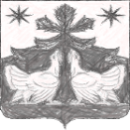 КРАСНОЯРСКИЙ КРАЙ        ТУРУХАНСКИЙ РАЙОНЗОТИНСКИЙ СЕЛЬСКИЙ СОВЕТ ДЕПУТАТОВ РЕШЕНИЕ 17. 05. 2019  г.                                  с. Зотино                                    №  66- 5О внесении изменений и дополнений в Решение Зотинского сельского Совета депутатов от 20.05.2016  № 40-1 «О создании  административной комиссии  Зотинского сельсовета и утверждении ее персонального  состава» ( ред.  от 21.09.2018 № 59-4)На основании пункта 1 и 2 статьи 2 Закона Красноярского края от 23.04.2009 № 8-3168 "Об административных комиссиях в Красноярском крае"  и  в соответствии с п. «г» статьи 3 Закона края от 23.04.2009 № 8-3170 «О наделении органов местного самоуправления муниципальных образований края государственными  полномочиями по созданию и обеспечению деятельности административных комиссий», Зотинский сельский Совет депутатов РЕШИЛ: Внести изменения  в Решение Зотинского сельского Совета  депутатов от 20.05.2016 № 40-1 « О создании  административной комиссии  Зотинского сельсовета и утверждении ее персонального состава» (ред. от 21.09.2018 № 59-4).      1.1.В Приложении № 1 к Решению  слова « Вр. И.О. Главы Зотинского сельсовета, председатель комиссии»  заменить  словами  « Глава Зотинского сельсовета, председатель комиссии»        2. Решение вступает в силу  в день,  следующий за днем  его официального  опубликования в печатном издании газете « Ведомости органов местного самоуправления Зотинского сельсовета». Глава Зотинского  сельсовета :                                              П. Г. ОпаринаКРАСНОЯРСКИЙ КРАЙ        ТУРУХАНСКИЙ РАЙОНЗОТИНСКИЙ СЕЛЬСКИЙ СОВЕТ ДЕПУТАТОВ РЕШЕНИЕ 21. 09. 2018 г.                             с. Зотино                                    №  59-4 О внесении изменений и дополнений в Решение Зотинского сельского совета депутатов от 20.05.2016  № 40-1 «О создании  административной комиссии  Зотинского сельсовета и утверждении ее персонального  состава»На основании пункта 1 и 2 статьи 2 Закона Красноярского края от 23.04.2009 № 8-3168 "Об административных комиссиях в Красноярском крае"  и  в соответствии с п. «г» статьи 3 Закона края от 23.04.2009 № 8-3170 «О наделении органов местного самоуправления муниципальных образований края государственными  полномочиями по созданию и обеспечению деятельности административных комиссий», Зотинский сельский Совет депутатов РЕШИЛ: Внести изменения и дополнения в Решение Зотинского сельского Совета  депутатов от 20.05.2016 № 40-1 « О создании  административной комиссии  Зотинского сельсовета и утверждении ее персонального состава».Приложение № 1 к Решению изложить в новой редакции, согласно приложению к настоящему Решению        2. Решение вступает в силу  в день,  следующий за днем  его официального  опубликования в печатном издании газете « Ведомости органов местного самоуправления Зотинского сельсовета».Вр. И. О. Главы Зотинского  сельсовета : ______________  П. Г. ОпаринаПриложение  № 1к Решению Зотинского сельского Совета депутатов   №  59-4  от  21. 09. 2018 г. ПЕРСОНАЛЬНЫЙ СОСТАВАДМИНИСТРАТИВНОЙ КОМИССИИ ЗОТИНСКОГО СЕЛЬСОВЕТАОпарина Полина Георгиевна   -  Вр. И.О. Главы Зотинского сельсовета, председатель комиссии.Краснопеева Надежда Юрьевна -  Заведующая , Филиал МКДОУ « Северок- д/с «Елочка» с. Зотино»,  заместитель председателя комиссии     Моисеева Василий Геннадьевич   -  Вр. И. О.  заместителя Главы Зотинского сельсовета ,  ответственный секретарь комиссии                                                                                     Члены комиссии:Чернова Елена Олеговна      –          Депутат Зотинского сельского  Совета депутатов,  учитель  МКОУ «Зотинская СШ».Дудина Ольга Андреевна -            Депутат Зотинского сельского  Совета депутатов,  учитель  МКОУ «Зотинская СШ».Маленьких Татьяна             -          Депутат Зотинского сельского СоветаАлександровна                              депутатов,  заведующая,  Филиал  МККДУ                                                         « Туруханский  РДК СДК с.Зотино»